Załącznik nr 1do uchwały nr 2128Senatu Uniwersytetu Medycznego we Wrocławiuz dnia 25 lutego 2020 r.   (zmieniony uchwałą 2441/2020)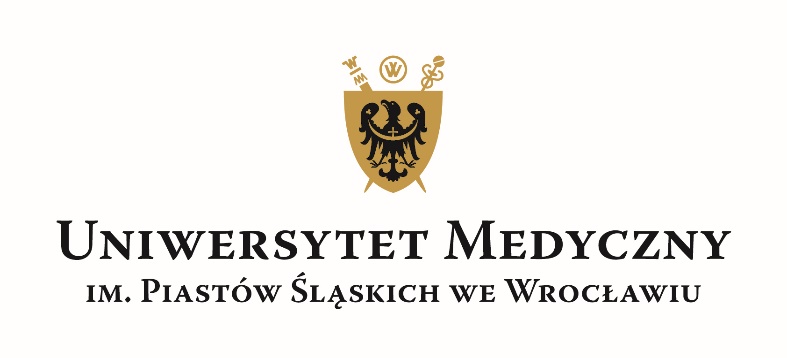 Program studiówWydział: farmaceutycznyKierunek: dietetykaPoziom kształcenia: studia pierwszego stopniaForma kształcenia: stacjonarneCykl kształcenia: 2020/2021-2022/2023Podstawowe informacje* studia I st./studia II st./jednolite studia magisterskie/studia III st./studia podyplomowe **ogólnoakademicki/praktyczny***stacjonarne/niestacjonarneLiczba punktów ECTSLiczba godzin:PROGRAM STUDIÓW dla cyklu kształcenia 2020/2021-2022/2023Rok akademicki 2020/2021Rok 1*PROGRAM STUDIÓW dla cyklu kształcenia 2020/2021-2022/2023Rok akademicki 2021/2022Rok 2*PROGRAM STUDIÓW dla cyklu kształcenia 2020/2021-2022/2023Rok akademicki 2022/2023Rok 3**tabelę należy powielić tyle razy ile jest lat w danym cyklu kształcenia**w przypadku kierunków regulowanych wpisać symbol grupy zajęć, do jakiej należy dany przedmiot, tzw. ”kod grupy”***wpisać symbol zgodnie z legendąEfekty uczenia sięVI* - studia pierwszego stopnianazwa Wydziałufarmaceutycznynazwa Kierunkudietetykapoziom kształcenia*studia pierwszego stopniaprofil kształcenia**praktycznyforma studiów***stacjonarneliczba semestrów6łączna liczba godzin zajęć2584/4657dyscyplina (lub dyscypliny), do której kierunek jest przyporządkowany ze wskazaniem dyscypliny wiodącejnauki o zdrowiu, nauki farmaceutycznetytuł zawodowy nadawany absolwentomlicencjat10.konieczna do ukończenia studiów18011.w ramach zajęć prowadzonych z bezpośrednim udziałem nauczycieli akademickich lub innych osób prowadzących zajęcia10312.którą student musi uzyskać w ramach zajęć z dziedziny nauk humanistycznych lub nauk społecznych513.którą student musi uzyskać w ramach zajęć z zakresu nauki języków obcych914.którą student musi uzyskać w ramach modułów realizowanych w formie fakultatywnej5415.którą student musi uzyskać w ramach praktyk zawodowych2316.procentowy udział liczby punktów ECTS dla każdej dyscypliny w ogólnej liczbie punktów – w przypadku przypisania studiów do więcej niż jednej dyscyplinynauki o zdrowiu 70%nauki farmaceutyczne 30%17.profil praktyczny obejmuje zajęcia kształtujące umiejętności praktyczne w wymiarze większym niż 50% liczby pkt. ECTS       X   tak                          nie dotyczy18.profil ogólnoakademicki obejmuje zajęcia związane z prowadzoną w uczelni działalnością naukową w dyscyplinie lub dyscyplinach, do których przyporządkowany jest kierunek studiów, w wymiarze większym niż 50% liczby pkt. ECTS          tak                       X   nie dotyczy19.zajęć wychowania fizycznego6020.praktyk zawodowych665semestr 1, 2semestr 1, 2semestr 1, 2semestr 1, 2semestr 1, 2semestr 1, 2semestr 1, 2lp bądź kod grupy**przedmiotwykładseminariumpozostałe formypraktyka zawodowaSUMAGODZINPUNKTYECTSformaweryfikacji***Anatomia człowieka300200503zal.Fizjologia człowieka300200504egz.Genetyka151500302zal.Biochemia ogólna i żywności300300605egz.Parazytologia150150302zal.Psychologia ogólna100100202zal.Chemia żywności300250555egz.Prawo/ekonomika w ochronie zdrowia20000203zal.Żywienie człowieka 13012300725zal.Chemia ogólna i nieorganiczna250250503zal.Patofizjologia300150454egz.Chemia organiczna250250504egz.Technologia informacyjna/Podstawy informatyki00150152zal.Związki biologicznie czynne w żywności/Podstawy farmakognozji60000604egz.Biologia medyczna300200503zal.WF00600600zal.Język angielski/niemiecki00600605zal.Praktyka  wstępna w szpitalu (wakacyjna)0001051054zal.RAZEMRAZEM38027370105882606 egz.semestr 3, 4semestr 3, 4semestr 3, 4semestr 3, 4semestr 3, 4semestr 3, 4semestr 3, 4lp bądź kod grupy**przedmiotwykładseminariumpozostałe formypraktyka zawodowaSUMAGODZINPUNKTYECTSformaweryfikacji***Mikrobiologia ogólna i żywności3015400855egz.Kwalifikowana pierwsza pomoc00300302zal.Żywienie człowieka 2300200505egz.Podstawy dietetyki60255001359zal.Dietetyka pediatryczna150150303egz.Kliniczny zarys chorób6004001007egz.Farmakologia i farmakoterapia żywieniowa oraz interakcje leków z żywnością303000604egz.Seminarium licencjackie000001zal.Podstawy diagnostyki laboratoryjnej/Fizyczne podstawy diagnostyki medycznej150150303zal.Język ang./niem.00600604zal.Metodologia badań żywieniowych/Metodologia badań naukowych ze statystyką101500253zal.Nutrigenomika/ Farmakogenomika30000302zal.Zarys chirurgii z elementami żywienia w okresie okołooperacyjnym/100100202zal.Dietoterapia bloków metabolicznych/Bloki metaboliczne100200303zal.Praktyka w szpitalu dla dorosłych0001051053zal.Praktyka w Poradni Dietetycznej i Dziale Żywienia w szpitalu0001051054zal.RAZEMRAZEM30085300210895605 egz.semestr 5, 6semestr 5, 6semestr 5, 6semestr 5, 6semestr 5, 6semestr 5, 6semestr 5, 6lp bądź kod grupy**przedmiotwykładseminariumpozostałe formypraktyka zawodowaSUMAGODZINPUNKTYECTSformaweryfikacji***Podstawy dietetyki 3300300605egz.Edukacja żywieniowa z elementami epidemiologii015300453zal.Analiza i ocena jakości żywności100150253egz.Higiena, toksykologia i bezpieczeństwo żywności100150253egz.Technologia żywności i potraw200250453egz.Technologia żywienia150250403zal.Towaroznawstwo i przechowalnictwo100200304egz.Seminarium licencjackie020028zal.Regionalne zwyczaje żywieniowe /Diety alternatywne 1 i 2020600806zal.Ochrona własności intelektualnej/Podstawy ekonomii01000101zal.Środki spożywcze specjalnego przeznaczenia żywieniowego/Zarządzanie bezpieczeństwem i jakością żywności01500152zal.Ćwiczenia specjalistyczne/ Metodologia badań naukowych00150151zal.Organizacja pracy/Zarządzanie zasobami własnymi01000102zal.Podstawy języka migowego/Podstawy łaciny00250252zal.Moduł wolnego wyboru30000302zal.Praktyka w Poradni Chorób Układu Pokarmowego i Chorób Metabolicznych0001051054zal.Praktyka w szpitalu dziecięcym0001051054zal.Praktyka w domu opieki społecznej00070702zal.Praktyka z technologii potraw00070702zal.RAZEMRAZEM12572260350807605 egz.zalzaliczeniezal/ozaliczenie na ocenęegzegzamin szczegółowy numer efektu uczenia sięEfekty uczenia siępo ukończeniu studiów absolwent:PRKWIEDZA (zna i rozumie)WIEDZA (zna i rozumie)WIEDZA (zna i rozumie)K_W01Wykazuje znajomość anatomii i fizjologii człowieka ze szczególnym uwzględnieniem układu pokarmowego oraz procesów trawienia i wchłaniania.VI*K_W02Rozumie i potrafi wyjaśnić wzajemne zależności pomiędzy układem pokarmowym a  układem  nerwowym, krążenia i oddychania,  moczowym i  dokrewnym.VI*K_W03Zna, rozumie i potrafi wykorzystać w praktyce wiedzę z zakresu biochemii ogólnej i klinicznej, chemii żywności, mikrobiologii ogólnej i żywności, fizjologii oraz parazytologii.VI*K_W04Zna mechanizmy dziedziczenia. Genetyczne i środowiskowe uwarunkowania cech człowieka. Choroby uwarunkowane genetycznie i ich związek z żywieniem i możliwości leczenia dietetycznego.VI*K_W05Zna funkcje fizjologiczne białek, tłuszczów, węglowodanów oraz elektrolitów, pierwiastków śladowych, witamin i hormonów.VI*K_W06Zna terminologię związaną z  technologią  potraw oraz podstawami towaroznawstwa.VI*K_W07Zna organizacje stanowisk pracy zgodnie z wymogami ergonomii, warunki sanitarno-higieniczne produkcji żywności w zakładach żywienia zbiorowego i przemysłu spożywczego oraz współczesne systemy zapewnienia bezpieczeństwa żywności i żywienia.VI*K_W08Zna podstawowe zasady organizacji żywienia w zakładach żywienia zbiorowego typu zamkniętego i otwartego.VI*K_W09Rozumie procesy rozwoju osobniczego od dzieciństwa do późnej starości i potrafi zaplanować żywienie dostosowane do naturalnych etapów rozwoju człowieka.VI*K_W10Zna psychologiczne uwarunkowania kontaktu z pacjentem, style komunikowania oraz bariery w komunikowaniu i wiedzę tą wykorzystuje w prowadzeniu edukacji żywieniowej.VI*K_W11Rozumie i potrafi wyjaśnić społeczne i ekonomiczne uwarunkowania zdrowia i choroby.VI*K_W12Zna i potrafi wdrażać zasady zdrowego żywienia i stylu życia dla młodzieży i dorosłych. Zna przyczyny i skutki zaburzeń odżywiania.VI*K_W13Potrafi rozpoznać i dokonać korekty sposobu żywienia u osób z nieprawidłowa masą ciała (niedożywionych oraz/lub osób z nadwagą/otyłością).VI*K_W14Zna zasady i podstawy fizjologiczne dietetyki pediatrycznej oraz zasady żywienia kobiet w okresie ciąży i w okresie karmienia piersiąVI*K_W15Zna, rozumie i potrafi wykorzystać w codziennej praktyce podstawy farmakologii i farmakoterapii żywieniowej oraz interakcji leków z żywnościąVI*K_W16Zna wpływ na stan odzywienia chorób układu pokarmowego, krążenia, oddychania, kostnego, rozrodczego i nerwowego oraz chorób zakaźnych (w tym wirusowych), chorób pasożytniczych i nowotworówVI*K_W17Zna zasady postępowania dietetycznego w tych chorobach w zależności od stopnia zaawansowania chorobyVI*K_W18Zna pojęcia z zakresu medycyny klinicznejVI*K_W19Zna diagnostykę laboratoryjną na poziomie podstawowymVI*K_W20Zna cele i zadania zdrowia publicznego, czynniki determinujące zdrowie oraz aktualne problemy zdrowotne ludności w Polsce i metody ich zaspakajaniaVI*K_W21Zna organizację ochrony zdrowia w Polsce oraz programy profilaktyczne realizowane w ramach zdrowia publicznegoVI*K_W22Zna podstawy prawa i ekonomiki w ochronie zdrowiaVI*K_W23Zna zasady i znaczenie promocji zdrowia, właściwego odżywiania i zdrowego stylu życia w profilaktyce chorób społecznych i dietozależnych.VI*K_W24Zna etyczne i prawne uwarunkowania zawodu dietetyka.VI*UMIEJĘTNOŚCI (potrafi)UMIEJĘTNOŚCI (potrafi)UMIEJĘTNOŚCI (potrafi)K_U01Potrafi prowadzić edukację żywieniową dla osób zdrowychi chorych, ich rodzin oraz pracowników ochrony zdrowia.VI*K_U02Potrafi udzielić porady dietetycznej w ramach zespołu terapeutycznegoVI*K_U03Potrafi pracować w zespole wielodyscyplinarnym w celu zapewnienia ciągłości opieki nad pacjentem.VI*K_U04Potrafi przygotować materiały edukacyjne dla pacjenta.VI*K_U05Rozumie wzajemne relacje pomiędzy przewlekłymi chorobami a stanem odżywienia i potrafi zaplanować i wdrożyć żywienie dostosowane do zaburzeń metabolicznych wywołanych urazem lub chorobą.VI*K_U06Potrafi rozpoznać rodzaj niedożywienia i zaplanować odpowiednie postępowanie żywieniowe.VI*K_U07Potrafi przewidzieć skutki wstrzymania podaży pożywienia w przebiegu choroby i zaplanować odpowiednie postępowanie żywieniowe w celu zapobiegania następstwom głodzenia.VI*K_U08Potrafi wykorzystać wyniki badań laboratoryjnych w planowaniu żywienia.VI*K_U09Potrafi przeprowadzić wywiad żywieniowy i dokonać oceny stanu odżywienia w oparciu o badania przesiewowe i pogłębiona ocenę stanu odżywienia.VI*K_U10Potrafi wykazać rolę dietetyka w monitorowaniu odżywiania się chorych w szpitalu.VI*K_U11Potrafi dokonać odpowiedniego doboru surowców do produkcji potraw stosowanych w dietoterapii oraz zastosować odpowiednie techniki sporządzania potraw.VI*K_U12Potrafi obliczyć indywidualne zapotrzebowanie na energię oraz makro i mikroskładniki odżywcze.VI*K_U13Potrafi określić wartość odżywczą i energetyczną diet na podstawie tabel wartości odżywczej produktów spożywczych i typowych potraw oraz programów komputerowych.VI*K_U14Potrafi zaplanować i wdrożyć żywienia dostosowane do potrzeb osób w podeszłym wieku.VI*K_U15Potrafi w oparciu o znajomość fizjologii wysiłku zaplanować i wdrożyć żywienie dostosowane do rodzaju uprawianej dyscypliny sportowej.VI*K_U16Potrafi zaplanować prawidłowe żywienia kobiety w ciąży i karmiącej.VI*K_U17Umie posługiwać się zaleceniami żywieniowymi i normami stosowanymi w zakładach żywienia zbiorowego.VI*K_U18Potrafi zaplanować i wdrożyć odpowiednie postępowanie żywieniowe w celu zapobiegania chorobom dietozależnym oraz ich leczenia.VI*K_U19Posiada umiejętność obsługi komputera oraz pozyskiwania  i gromadzenia danych związanych z wykonywanym zawodem.VI*K_U20Opanował język obcy w stopniu umożliwiającym korzystanie z piśmiennictwa zawodowego i podstawową komunikację.VI*K_U21Zna zasady udzielania pierwszej pomocy i wie jak postępować w stanach zagrożenia życia.VI*K_U22Posiada umiejętność stałego dokształcania się.VI*K_U23Potrafi współdziałać i pracować w grupie, przyjmując w niej różne role oraz rozwiązując najczęstsze problemy związane z danym zadaniem.VI*K_U24Potrafi brać odpowiedzialność za działania własne  i właściwie organizować pracę własną.VI*K_U25Przestrzega zasad bezpieczeństwa i higieny pracy oraz ergonomiiVI*KOMPETENCJE SPOŁECZNE (jest gotów do)KOMPETENCJE SPOŁECZNE (jest gotów do)KOMPETENCJE SPOŁECZNE (jest gotów do)K_K01Posiada świadomość własnych ograniczeń i wie kiedy zwrócić się do innych specjalistów.VI*K_K02Potrafi taktownie i skutecznie zasugerować pacjentowi potrzebę konsultacji medycznejVI*K_K03Przestrzega zasad etyki zawodowej.VI*K_K04Stawia dobro pacjenta oraz grup społecznych na pierwszym miejscu i okazuje szacunek wobec pacjenta (klienta) i grup społecznych.VI*K_K05Przestrzega praw pacjenta, w tym prawa do informacji dotyczącej proponowanego postępowania dietetycznego oraz jego możliwych następstw i ograniczeń.VI*K_K06Przestrzega tajemnicy obowiązującej pracowników ochrony zdrowia.VI*